ПРОФЕСИОНАЛНА   ГИМНАЗИЯ   ПО   ХРАНИТЕЛНИ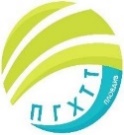                         ТЕХНОЛОГИИ  И  ТЕХНИКА  –  ГР. ПЛОВДИВгр.Пловдив 4003, бул.”Васил Априлов”№156, Директор: 95-28-38, Секретар:  95-50-18, Факс:  95-28-38,e-mail: thvp_pv@yahoo.com,  pghtt_plov@abv.bg, http//pghtt.net/ПРОТОКОЛ   №. 4ОС-  02 -  2029 / 23.01.2023 г.за проведено събрание на обществения съвет към ПГХТТ          Съгласно решение  на Общественият съвет към ПГХТТ, съгласуването и потвърждаването на учебни програми, планове, отчети и друга учебна документация, да става по електронен път. Върнатите отговори за съгласуване се отчитат за присъствен списък.         Събранието протече по предварително обявен   дневен ред, както следва:            2.  Съгласуване на отчета на бюджета на гимназията за периода 01.01.2022 до 31.12.2022 година.След изчерпване на дневния ред, събранието на обществения съвет към ПГХТТ се закри.          ПРОТОКОЛЧИК,             определен със заповед №РД-06-403/ 17.11.2022г                Дамянка Карналова       ...........................................                  Председател на Обществения съвет:                  Гинка Куртева       ............................................            